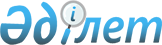 "Талдықорған қаласының тұрғын үй инспекциясы бөлімі" мемлекеттік мекемесінің Ережесін бекіту туралы
					
			Күшін жойған
			
			
		
					Алматы облысы Талдықорған қаласы әкімдігінің 2015 жылғы 08 мамырдағы № 11-400 қаулысы. Алматы облысы Әділет департаментінде 2015 жылы 10 маусымда № 3219 болып тіркелді. Күші жойылды - Алматы облысы Талдықорған қаласы әкімдігінің 2016 жылғы 27 маусымдағы № 29-420 қаулысымен      Ескерту. Күші жойылды - Алматы облысы Талдықорған қаласы әкімдігінің 27.06.2016 № 29-420 қаулысымен.

      "Мемлекеттік мүлік туралы" 2011 жылғы 1 наурыздағы Қазақстан Республикасы Заңының 18-бабының 8) тармақшасына және "Қазақстан Республикасы мемлекеттік органының үлгі ережесін бекіту туралы" 2012 жылғы 29 қазандағы №410 Қазақстан Республикасы Президентінің Жарлығына сәйкес, қала әкімдігі ҚАУЛЫ ЕТЕДІ:

      "Талдықорған қаласының тұрғын үй инспекциясы бөлімі" мемлекеттік мекемесінің Ережесі (бұдан әрі – Ереже) қосымшаға сәйкес бекітілсін.

      "Талдықорған қаласының тұрғын үй инспекциясы бөлімі" мемлекеттік мекемесі (Мадияр Жуанышпекович Оразалиев) заңнамамен белгіленген тәртіпте Ережені әділет органдарында тіркеуді жүзеге асырсын.

      "Талдықорған қаласының тұрғын үй инспекциясы бөлімі" мемлекеттік мекемесінің басшысы Мадияр Жуанышпекович Оразалиевке осы қаулының ресми жариялауын әділет органдарында мемлекеттік тіркелгеннен кейін Қазақстан Республикасының Үкіметі айқындайтын интернет-ресурста және қала әкімдігінің интернет-ресурсында, сондай-ақ, қала әкімдігінің нормативтік құқықтық қаулыларын және қала әкімінің нормативтік құқықтық шешімдерін ресми жариялау құқығын алған мерзімді баспа басылымы "Талдықорған" газетінде жүзеге асырсын.

      Осы қаулының орындалуын бақылау қала әкімінің тұрғын үй қатынастары саласына жетекшілік ететін орынбасарына жүктелсін.

      Осы қаулы әділет органдарында мемлекеттік тіркелген күннен бастап күшіне енеді және алғашқы ресми жарияланған күнінен кейін күнтізбелік он күн өткен соң қолданысқа енгізіледі.

 "Талдықорған қаласының тұрғын үй инспекциясы бөлімі" мемлекеттік мекемесі туралы Ереже 1. Жалпы ережелер      1. "Талдықорған қаласының тұрғын үй инспекциясы бөлімі" мемлекеттік мекемесі (бұдан әрі – Бөлім) тұрғын үй қоры саласында басшылықты жүзеге асыратын Қазақстан Республикасының мемлекеттік органы болып табылады.

      2. Бөлімнің ведомстволары жоқ.

      3. Бөлім өз қызметін Қазақстан Республикасының Конституциясына және заңдарына, Қазақстан Республикасының Президенті мен Үкіметінің актілеріне, өзге де нормативтік құқықтық актілерге, сондай-ақ осы Ережеге сәйкес жүзеге асырады.

      4. Бөлім ұйымдық-құқықтық нысанындағы заңды тұлға болып табылады, мемлекеттік тілде өз атауы бар мөрі мен мөртаңбалары, белгіленген үлгідегі бланкілері, сондай-ақ Қазақстан Республикасының заңнамасына сәйкес қазынашылық органдарында шоттары болады.

      5. Бөлім азаматтық-құқықтық қатынастарға өз атынан түседі.

      6. Бөлімге егер заңнамаға сәйкес осыған уәкілеттік берілген болса, мемлекеттің атынан азаматтық-құқықтық қатынастардың тарапы болуға құқығы бар.

      7. Бөлім өз құзыретінің мәселелері бойынша заңнамада белгіленген тәртіппен Бөлім басшысының бұйрықтарымен және Қазақстан Республикасының заңнамасында көзделген басқа да актілермен ресімделетін шешімдер қабылдайды.

      8. Бөлімнің құрылымы мен штат санының лимиті қолданыстағы заңнамаға сәйкес бекітіледі.

      9. Заңды тұлғаның орналасқан жері: индекс 040000, Қазақстан Республикасы, Талдықорған қаласы, Абай көшесі, №241.

      10. Мемлекеттік органның толық атауы – "Талдықорған қаласының тұрғын үй инспекциясы бөлімі" мемлекеттік мекемесі.

      11. Осы Ереже Бөлімнің құрылтай құжаты болып табылады.

      12. Бөлімнің қызметін қаржыландыру республикалық және жергілікті бюджеттерінен жүзеге асырылады.

      13. Бөлімге кәсіпкерлік субъектілерімен Бөлімнің функциялары болып табылатын міндеттерді орындау тұрғысында шарттық қатынастарға түсуге тыйым салынады.

      Егер Бөлімге заңнамалық актілермен кірістер әкелетін қызметті жүзеге асыру құқығы берілсе, онда осындай қызметтен алынған кірістер мемлекеттік бюджеттің кірісіне жіберіледі.

 2. Мемлекеттік органның миссиясы, негізгі міндеттері, функциялары, құқықтары мен міндеттері      14. Бөлімнің миссиясы: тұрғын үй қорын басқару саласында мемлекеттік бақылауды жүзеге асыру.

      15.Міндеттері:

      1) кондоминиум объектісінің ортақ мүлкін техникалық зерттеуді ұйымдастыру;

       2) кондоминиум объектісінің ортақ мүлкіне күрделі жөндеудің жекелеген түрлерін жүргізудің тізбесін, кезеңділіктерін және кезектілігін айқындау;

      3) кондоминиум объектісін басқару органы ұсынған кондоминиум объектісінің ортақ мүлкіне күрделі жөндеудің жекелеген түрлерін жүргізуге арналған, тұрғын үй көмегінің қатысуымен қаржыландырылатын шығыстардың сметасын келісу;

      4) кондоминиум объектісінің ортақ мүлкіне күрделі жөндеудің жекелеген түрлері бойынша орындалған жұмыстарды қабылдау жөніндегі комиссияларға қатысу;

      5) Қазақстан Республикасының қолданыстағы заңнамасында көзделген жағдайда қызмет көрсететін ұйымды айқындау;

      6) кондоминиум объектісі үй-жайларының (пәтерлерінің) меншік иелерi өтініш берген кезде кондоминиум объектісін басқару жөніндегі есептің бар-жоғын тексеруді жүргізу бойынша өкілеттіктерді жүзеге асырады;

      7) Қазақстан Республикасының қолданыстағы заңнамасында көзделген өзге де міндеттер. 

      16. Функциялары:

      1) кондоминиум объектісінде және үй маңындағы аумақта үй-жай (пәтер)

      меншік иесінің ортақ мүлкін қолдану, күтіп ұстау, пайдалану және жөндеу тәртібінің сақталуына мемлекеттік бақылау;

      2) тұрғын үйлерде (тұрғын ғимараттарда) үйге ортақ жылуды, энергияны, газды және су ресурстарын есептейтін құралдардың болуына мемлекеттік бақылау;

      3) кондоминиум объектісіндегі үй-жай меншік иелерінің ортақ мүліктерінің және оның инженерлік жабдықтарының техникалық жай-күйіне, қолданыстағы нормативтік-техникалық және жобалық құжаттамаларға сәйкес оны күтіп ұстау мен жөндеу бойынша жұмыстарды уақытында орындалуына мемлекеттік бақылау;

      4) тұрғын үйді (тұрған ғимаратты) маусымдық пайдалануға дайындау жөніндегі іс-шараларды жүзеге асыруға мемлекеттік бақылау;

      5) қабылданған шешімдерді және анықталған бұзушылықтарды жою жөніндегі нұсқаманы орындауға мемлекеттік бақылау;

      6) кондоминиум объектісінің ортақ мүлкіне күрделі жөндеудің жекелеген түрлері бойынша орындалған жұмыстың сапасына мемлекеттік бақылау;

      7) әкімшілік құқық бұзушылықтар туралы хаттамалар жасау және олар туралы істерді қарау;

      8) Қазақстан Республикасының қолданыстағы заңнамасында көзделген өзге де функцияларды жүзеге асыру.

      17. Құқықтары мен міндеттері:

      1) тексеру жүргізген уақытта қызметтік куәлігін көрсеткен кезде тексерілетін объектіге бару; 

      2) тексеру жүргізу кезінде кез келген қажетті ақпаратты сұрату, тексеру нысанына жататын құжаттардың түпнұсқасымен танысу;

      3) Қазақстан Республикасының Кәсіпкерлік кодексіне сәйкес тексерулер жүргізуге;

      4) тексеру жүргізу кезеңінде тексерілетін объектінің белгіленген жұмыс режиміне кедергі келтірмеу;

      5) тексеру жүргізу нәтижесінде алынған құжаттар мен мәліметтердің сақталуын қамтамасыз ету;

      6) кондоминиум объектiсiнің ортақ мүлкін күтіп-ұстау ережелерінің бұзылуы туралы актілер жасау;

      7) кондоминиум объектiсiнің ортақ мүлкін күтіп-ұстау ережелерін бұзушылықтарды жою туралы орындалуы міндетті нұсқама шығару;

      8) Қазақстан Республикасының қолданыстағы заңнамасына сәйкес өз құзыреті шегінде өзге де құқықтар мен міндеттерді жүзеге асыру.

      Ескерту. 17 тармаққа өзгеріс енгізілді – Алматы облысы Талдықорған қаласы әкімдігінің 05.02.2016 № 5-80 (алғашқы ресми жарияланған күнінен кейін күнтізбелік он күн өткен соң қолданысқа енгізіледі) қаулысымен.

 3. Мемлекеттік органның қызметін ұйымдастыру      18. Бөлімге басшылықты Бөлімге жүктелген міндеттердің орындалуына және оның функцияларын жүзеге асыруға дербес жауапты болатын бірінші басшы жүзеге асырады.

      19. Бөлімнің бірінші басшысын Талдықорған қаласының әкімі қызметке тағайындайды және қызметтен босатады.

      20. Бөлімнің бірінші басшысының орынбасары жоқ.

      21. Бөлімнің бірінші басшысының өкілеттігі:

      1) Бөлімнің атынан сенімхатсыз әрекет етеді;

      2) мемлекеттік органдарда, өзге де ұйымдарда Бөлімнің мүддесін білдіреді;

      3) шарттар жасасады;

      4) сенімхаттар береді;

      5) банк шоттарын ашады;

      6) өз құзыреті шегінде бұйрықтар шығарады;

      7) қаланың әкімі тағайындаған қызметкерлерді қоспағанда, Бөлімнің қызметкерлерін жұмысқа қабылдайды және жұмыстан босатады;

      8) Қазақстан Республикасының қолданыстағы заңнамасына сәйкес Бөлімнің қызметкерлерін көтермелеу шараларын қабылдайды және тәртіптік жаза қолданады;

      9) сыбайлас жемқорлыққа қарсы іс-қимыл бойынша жұмысты ұйымдастырады және осыған дербес жауап береді;

      10) Қазақстан Республикасының қолданыстағы заңнамасына сәйкес басқа да өкілеттіктерді жүзеге асырады. 

      Бөлімнің бірінші басшысы болмаған кезеңде оның өкілеттіктерін қолданыстағы заңнамаға сәйкес оны алмастыратын тұлға орындайды.

 4. Мемлекеттік органның мүлкі      22. Бөлімнің заңнамада көзделген жағдайларда жедел басқару құқығында оқшауланған мүлкі болуы мүмкін.

      Бөлімнің мүлкі оған меншік иесі берген мүлік, сондай-ақ өз қызметі нәтижесінде сатып алынған мүлік (ақшалай кірістерді коса алғанда) және Қазақстан Республикасының заңнамасында тыйым салынбаған өзге де көздер есебінен қалыптастырылады.

      23. Бөлімге бекітілген мүлік коммуналдық меншікке жатады.

      24. Егер заңнамада өзгеше көзделмесе, Бөлім өзіне бекітілген мүлікті және қаржыландыру жоспары бойынша өзіне бөлінген қаражат есебінен сатып алынған мүлікті өз бетімен иеліктен шығаруға немесе оған өзгедей тәсілмен билік етуге құқығы жоқ.

 5. Мемлекеттік органды қайта ұйымдастыру және тарату      25. Бөлімді қайта ұйымдастыру және тарату Қазақстан Республикасының заңнамасына сәйкес жүзеге асырылады.


					© 2012. Қазақстан Республикасы Әділет министрлігінің «Қазақстан Республикасының Заңнама және құқықтық ақпарат институты» ШЖҚ РМК
				
      Қала әкімі

Е. Алпысов
Талдықорған қаласы әкімдігінің 2015 жылғы 8 мамырдағы № 11-400 қаулысымен бекітілген қосымша